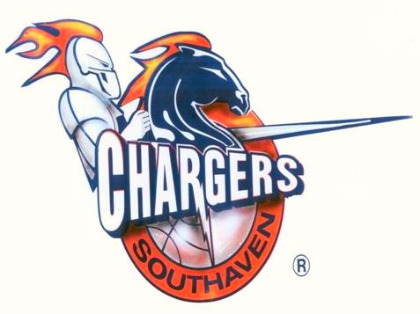 Welcome to English I at Southaven High School! We are so blessed to be able to teach your child this semester, and we are looking forward to a wonderful year! This class will follow the Mississippi Career and College Readiness standards, which can be found online at: http://www.mde.k12.ms.us/MCCRSThere are four units covered in this class:Of Mice and Men Unit - Literary and Informational Texts and Standards“Call to Adventure” Unit - Literary and Informational Texts and Standards“Declaring Your Genius” Unit - Literary and Informational Texts and StandardsShakespeare and Poetry Unit - Literary and Informational Texts and StandardsWe will also read many other short stories, poems, articles, and essays over the course of this semester. Your child will need to have these supplies our class:A Three-Ring Binder dedicated to EnglishDividers labeledBellworkHandoutsWriting AssignmentsClassworkStudents are encouraged to bring laptops, iPads, cellphones, or other technology to class to participate in online discussions and assignments.Not only that, but your child will also be required to write several essays for this class. They are each worth a test grade!We are so excited to get to know your child and help them grow and learn! We believe every student has the ability to learn and be successful. We are always available to assist your child, but we do expect their full effort in class. Please do not hesitate to contact us if we can be of assistance.Sincerely,Mrs. Shannon Bernard			Email: shannon.bernard@dcsms.orgWish List: These items are not required, but they are VERY MUCH appreciated!!!KleenexClorox WipesExtra PencilsHand SanitizerExpo MarkersMarkersOr any other kind of school supplies a classroom might need!Grading Scale:Our school follows a 10-point grading scale.A = 90-100B = 80-89C = 70-79D = 65-69F = 64 and belowGrading Percentages:Daily Grades: 15%Quizzes: 25%Tests: 40%Final Exam: 20%Make Up Work:The school policy for make up work is that a student can turn in makeup work without penalty for the number of days they were out-- meaning, if a student was absent for three days, they have three days to return their make up work to me. After the time has expired, make up work will no longer be accepted. Make up work MUST be done on the student’s own time, not during class! Make up work will be available for the student to pick up in the back of class in the folder labeled with their class block.Late Work:Late Work is NOT accepted in my class. Students will be fully aware the day assignments are due. Work is expected to be turned in the day it is due at the beginning of their assigned block.Cell Phone/Electronics Policy:Electronics should only be used for class instruction. There should be no cellphone use in class. All electronic assignments must be completed on the student’s school-issued laptop. Cellphones will be taken up and returned at the end of class if students are caught using them in class.Consequences:Verbal WarningParent/Guardian ContactOffice ReferralI will follow these consequences in order unless there are serious breaches in classroom rules or for repeat offenders.Procedures:Come to class prepared.You must be sitting in your desk when the bell rings or you will be counted tardy.When the bell rings, have materials ready and work on Bellwork quietly.Raise your hand to speak.Do not talk while the teacher or anyone else is addressing the class.We will work until the bell rings! The last few minutes of class are not free time. PLEASE SIGN & RETURN TO MRS. BERNARDStudent: I have read the class syllabus, fully understand my responsibilities as a student, and will respect the classroom policies and procedures.Print Student’s Name: __________________________________________________Student Signature: __________________________________________________Date: __________________________________________________Parents/Guardians: I have read the class syllabus with my child. If need be, I can contact the teacher or arrange a meeting with her before or after school.Print Parent or Guardian’s Name: __________________________________________________ Parent or Guardian Signature: __________________________________________________Date: __________________________________________________PARENT OR GUARDIAN CONTACT INFORMATIONParent or Guardian Name: _______________________________________Parent or Guardian Email: _______________________________________Parent or Guardian Phone Numbers (please label whose): _______________________________         _________________________________________________________________         __________________________________Best way to contact (Circle One): Phone Call, Text Message, or EmailOther Information the Teacher Should Know:________________________________________________________________________________________________________________________________________________________________________________________________________________________________________________________________________________________________